BKA-I.0831.3.2020.AGPan Krzysztof MadajDyrektorZakładu Unieszkodliwiania Odpadów Promieniotwórczychul. Andrzeja Sołtana 7, 05-400 OtwockWYSTĄPIENIE POKONTROLNE Działając na podstawie upoważnienia Ministra Klimatu nr 1/2020 z 6 maja 2020 r. oraz aneksu do upoważnienia z 3 czerwca 2020 r. zespół kontrolujący Ministerstwa Klimatu przeprowadził w dniach od 7 maja do 30 czerwca 2020 r. kontrolę planową w Zakładzie Unieszkodliwiania Odpadów Promieniotwórczych (dalej: ZUOP), z siedzibą w Otwocku, ul. Andrzeja Sołtana 7 w zakresie:Działalności ZUOP w ramach udzielonej dotacji podmiotowej na rok 2019.Zaleceń wydanych w ramach kontroli Ministerstwa Energii w 2019 r.  Kontrola została przeprowadzona przez zespół kontrolujący w składzie:Aleksandra Gregorkiewicz – Radca Ministra w Biurze Kontroli i Audytu,Ewa Walczak – Radca Ministra w Biurze Kontroli i Audytu (do 26 maja 2020 r.),Adrianna Rotuska – Hryniów – Naczelnik Wydziału Kontroli Resortowej w Biurze Kontroli i Audytu (od 3 czerwca 2020 r.),Joanna Matusiak – Główny Specjalista w Biurze Kontroli i Audytu,Adam Zamojski – Starszy Specjalista w Departamencie Energii Jądrowej.Kontrolą objęto okres od 1 stycznia 2019 r. do 31 grudnia 2019 r. Kontrola została przeprowadzona na podstawie na podstawie art. 6 ust. 3 pkt 1 ustawy z dnia 15 lipca 2011 r. o kontroli w administracji rządowej oraz art. 116 ust. 1 i 2 ustawy Prawo atomowe.Zgodnie ze stanem na dzień zakończenia czynności kontrolnych, Dyrektorem ZUOP jest p. Krzysztof Madaj, powołany na to stanowisko przez Ministra Klimatu z dniem 26 maja 2020 r. W okresie wcześniejszym funkcję dyrektora sprawował p. Andrzej Cholerzyński. [Dowód: akta kontroli str.1-2]Ocena ogólna kontrolowanej działalności Ministerstwo Klimatu ocenia pozytywnie z zastrzeżeniami działalność ZUOP w ramach udzielonej dotacji podmiotowej na rok 2019 i realizacji zaleceń wydanych w ramach kontroli Ministerstwa Energii w 2019 r. W toku kontroli stwierdzono następujące uchybienia:uchybienia w ocenie merytorycznej dowodów księgowych (w 23 na 49 badanych dowodów księgowych),nie ujęto w polityce rachunkowości ZUOP konta analitycznego 702-300/Przychody – odbiór źródeł wysokoaktywnych, pomimo że inne konta analityczne są wykazywane.Opis stanu faktycznego W okresie objętym kontrolą ZUOP działał na podstawie statutu nadanego przez Ministra Energii. Statut ZUOP w § 10 stanowi, że strukturę organizacyjną oraz szczegółowy zakres zadań 
i obowiązków jednostek merytorycznych, jednostek obsługi oraz jednostek zamiejscowych określa regulamin organizacyjny Zakładu. Regulamin organizacyjny został wprowadzony Zarządzeniem 
nr 3/R/2018 Dyrektora ZUOP.Działalność ZUOP w ramach udzielonej dotacji podmiotowej na rok 2019I.1. Ustalanie wysokości przyznanej dla ZUOP dotacji podmiotowejKontrolą objęto dokumentację dotyczącą przyznania przez Ministra Energii dotacji podmiotowej,
w tym wniosek o udzielenie dotacji podmiotowej oraz korespondencję dotyczącą kwoty dotacji podmiotowej na 2019 rok, Plan rzeczowo-finansowy ZUOP na 2019 rok. ZUOP zgodnie z § 2 ust. 1 rozporządzenia Rady Ministrów (dalej: rozporządzenie) złożył wniosek do Ministra Energii o przyznanie dotacji podmiotowej, którą otrzymał na realizację 6 zadań (określonych w Planie rzeczowo-finansowym). Dotacja podmiotowa była wypłacana według złożonego 
w Ministerstwie Energii harmonogramu przekazywania dotacji na wyodrębniony numer rachunku bankowego ZUOP, zatwierdzonego przez Ministra Energii. ZUOP przedłożył Plan rzeczowo-finansowy na 2019r., sporządzony zgodnie z § 13 ust.1 rozporządzenia, który został zatwierdzony przez Ministra Energii. Na podstawie złożonego w Ministerstwie Energii i zatwierdzonego Planu rzeczowo-finansowego ustalono, że łączna kwota na finansowanie zadań została oszacowana na 13 815 000 zł. Na tę sumę składają się: dotacja podmiotowa w kwocie 9 915 000,00 zł oraz dochody własne ze świadczonych usług w wysokości 3 900 000 zł.W pierwotnym brzmieniu wniosek obejmował udzielenie dotacji w kwocie 9 915 000,00 zł, jednakże decyzją Ministra Finansów z dnia 1 kwietnia 2019 r. o blokadzie wydatków, zmniejszeniu uległy kwoty przyznanych dotacji podmiotowej i celowej w kwocie 2 200 000,00 zł (dotacja podmiotowa została zmniejszona o kwotę 1 500 000,00 zł, dotacja celowa o kwotę 700 000,00 zł). W związku 
z powyższym kwota przyznanej dotacji podmiotowej została zmniejszona do 8 415 000,00 zł, a dotacji celowej nie udzielono.Zmniejszona kwota dotacji podmiotowej była wypłacana według zaktualizowanego i zaakceptowanego przez Ministra Energii harmonogramu przekazywania dotacji podmiotowej.Zgodnie z wyjaśnieniami Dyrektora ZUOP, kwota dotacji, o którą wnioskował Zakład w kwocie 9 915 000 zł wynikała z przekroczenia sumy kosztów nad przychodami z tytułu realizacji zadań, o których mowa w art. 114 Prawa atomowego.Główna księgowa złożyła wyjaśnienia, z których wynika, że zgodnie z obowiązującymi przepisami dotacja podmiotowa, o którą wnioskuje ZUOP jest różnicą pomiędzy przychodami możliwymi do uzyskania a kosztami koniecznymi do poniesienia na działalność związaną z postępowaniem z odpadami promieniotwórczymi. Proces ubiegania się o środki budżetowe odbywa się w kwietniu roku poprzedzającego rok, na który udzielana jest dotacja. Opracowanie planu odbywa się pół roku później (w listopadzie). Dochodzi, więc do przesunięć w ramach zadań i rodzajów kosztów dofinansowanych dotacją. Planowana kwota kosztów przewidzianych do sfinansowania przychodami własnymi wynosiła 3 900 000 zł i była o 400 000 zł wyższa niż ujęta we wniosku. Zmiana była spowodowana głównie zwiększeniem sumy planowanych usług obcych, w tym usług stałych wynikających z zawartych umów. [Dowód: akta kontroli str. I.1/1-10]Porównanie planowanych kosztów do poniesienia ze środków dotacji podmiotowej w układzie rodzajowym dla wniosku i Planu rzeczowo-finansowego.Porównanie planowanych kosztów do poniesienia ze środków dotacji podmiotowej w układzie zadaniowym dla Wniosku i Planu rzeczowo-finansowego.Udział dotacji podmiotowej w kosztach całkowitych zgodnie z Planem rzeczowo-finansowym.W 2019 r. ZUOP planował sfinansowanie kosztów realizacji zadań środkami dotacji podmiotowej w 71,8% ogólnych założonych kosztów działalności.Wniosek o udzielenie dotacji podmiotowej został złożony w terminie oraz został sporządzony 
w sposób zgodny z § 2 ust. 3 rozporządzenia. Na podstawie wniosku ZUOP przygotował Plan rzeczowo-finansowy, na podstawie różnicy sumy kosztów nad przychodami z tytułu realizacji zadań finansowanych środkami dotacji podmiotowej. Plan rzeczowo-finansowy został sporządzony zgodnie z § 13 ust. 1 rozporządzenia i został zatwierdzony przez Ministra Energii. Proces planowania został przeprowadzony prawidłowo.Kontrolujący ocenili kontrolowane zagadnienie pozytywnie.I.2. Wykorzystanie i rozliczenie przyznanej dotacji podmiotowejWykorzystanie i rozliczenie przyznanej dotacji podmiotowejPolityka rachunkowości ZUOP spełnia wymogi art. 10 ust. 1 ustawy z 29 września 1994 r. o rachunkowości. [Dowód: akta kontroli str. I.2/1-22]Zakład prowadzi wyodrębnioną ewidencję księgową środków otrzymanych w ramach dotacji oraz poniesionych wydatków związanych z realizacją poszczególnych 6 zadań, w sposób umożliwiający identyfikację poszczególnych operacji gospodarczych w powiązaniu z dokumentami źródłowymi, 
co jest zgodne z § 16 ust. 2 rozporządzenia Rady Ministrów z dnia 4 października 2007 roku, 
w sprawie dotacji podmiotowej i celowej, opłat oraz gospodarki finansowej przedsiębiorstwa państwowego użyteczności publicznej – „Zakładu Unieszkodliwiania Odpadów Promieniotwórczych” (dalej: rozporządzenie ws. dotacji) i polityką rachunkowości ZUOP.[Dowód: akta kontroli str. I.2/1-22]Dla celów wpływu dotacji podmiotowej Zakład posiada wyodrębniony rachunek bankowy, na który
 w 2019 roku przekazano środki w łącznej wysokości 8 415 000 zł, w 12 transzach, w tym 8 transz po 700 000 zł, 2 transze po 800 000 zł, jedna transza w wysokości 715 000 zł i jedna transza 
w wysokości 500 000 zł. Środki dotacji wpłynęły na ww. rachunek bankowy ZUOP w kwotach zgodnych z zaktualizowanym harmonogramem przekazywania dotacji podmiotowej. Opóźnienia 
w przekazywaniu środków dotacji wystąpiły w styczniu, czerwcu i listopadzie i wynosiły od 1 do 
3 dni.  Środki dotacji, które wpłynęły na rachunek bankowy ZUOP przedstawia poniższe zestawienie. [Dowód: akta kontroli str. I.2/1-22]W 2019 r. ZUOP nie uzyskał odsetek bankowych od środków na wyodrębnionym rachunku bankowym, na który wpływały poszczególne transze dotacji podmiotowej na 2019 r. Opłata za prowadzenie wydzielonego rachunku bankowego dla dotacji podmiotowej jest bezpośrednio pobierana z konta podstawowego ZUOP a następnie księgowana w ciężar kosztów pośrednich.  Zakład przekazał raporty kwartalne z wykonanej działalności finansowanej z dotacji podmiotowej terminowo do 20 dnia każdego miesiąca następującego po upływie kwartału. Raporty każdorazowo zawierały informacje wymagane przepisami rozporządzenia ws. dotacji.  W dniu 27 lutego 2020 r. ZUOP przedstawił terminowo Ministrowi Aktywów Państwowych raport roczny z wykonywanej działalności finansowanej z dotacji podmiotowej w 2019 r. wraz 
ze sprawozdaniem finansowym za rok obrotowy 2019 i sprawozdaniem z działalności Zakładu 
w 2019 r. Do powyższych dokumentów załączono sprawozdanie niezależnego biegłego rewidenta z badania rocznego sprawozdania finansowego ZUOP oraz opinię z badania sprawozdania 
z wykonywanej działalności finansowanej z dotacji podmiotowej, wydanych po przeprowadzonym audycie. Z raportu wynika, że dotacja podmiotowa została wykorzystana wyłącznie na pokrycie kosztów realizacji zadań przewidzianych do sfinansowania z budżetu państwa. Minister Klimatu postawieniem z 27 marca 2020 r. zatwierdził rozliczenie dotacji na podstawie sprawozdania rocznego z wykonywanej działalności finansowanej z dotacji podmiotowej ZUOP.W sprawozdaniu rocznym z wykonywanej działalności finansowanej z dotacji podmiotowej w 2019 r. łączne koszty zadań objętych dotacją (12 138 851,23 zł) ujęte w kwartalnym raporcie za IV kwartał 2019 r. były wyższe o 1 275,92 zł w porównaniu do rocznego sprawozdania z wykonanej działalności finansowanej z dotacji podmiotowej w 2019 r. (12 137 575,31 zł). Główna księgowa ZUOP i Dyrektor ZUOP wyjaśnili, że w raporcie za IV kwartał 2019 r. zostały podane kwoty kosztów (12 138 851,23 zł) na podstawie ewidencji księgowej z dnia 15 stycznia 2020 r. Natomiast w wyniku uzgodnień kont podczas zamykania ksiąg rachunkowych i sporządzania bilansu ustalono, że koszty realizacji zadań objętych dotacją wynosiły 12 137 575,31 zł i tym samym ostatecznie koszty zostały zmniejszone o kwotę 1 275,92 zł. [Dowód: akta kontroli str. I.2/23-100]W 2019 r. Zakład uzyskał przychody w łącznej kwocie 21 344 552,59 zł, w tym: 12 250 048,57 zł 
z działalności objętej dotacją podmiotową (3 835 048,57 zł stanowiły przychody ze świadczonych usług unieszkodliwiania odpadów), 6 614 414,50 zł pozostałe przychody operacyjne, 1 571 215,84 zł przychody z tytułu kooperacji w badaniach rozwojowych i przemysłowych, 908 873,68 zł przychody finansowe. Kontrolujący zwracają uwagę na brak konsekwencji w wykazywaniu w polityce rachunkowości ZUOP kont księgi pomocniczej. W 2019 r. Zakład poniósł koszty w łącznej wysokości 19 589 704,20 zł, w tym koszty działalności objętej dotacją podmiotową wyniosły 12 137 575,31 zł (3 722 575,31 zł stanowiły koszty sprzedanych usług). Na działalności objętej dofinansowaniem środkami dotacji podmiotowej Zakład uzyskał zysk 
w wysokości 112 473,26 zł (12 250 048,57 zł - 12 137 575,31 zł).Koszty rodzajowe, które zostały poniesione na realizację zadań nr 1-6 finansowanych z dotacji podmiotowej w 2019 r. przedstawia poniższe zestawienie.(w zł)Przyznana dotacja została wydatkowana w pełnej wysokości na realizację zadań objętych dofinansowaniem środkami dotacji podmiotowej, a wielkość poniesionych poszczególnych rodzajów kosztów na realizację tych zadań jest zgodna z planem rzeczowo-finansowym i wynika z ewidencji księgowej. Środki dotacji podmiotowej zostały wydatkowane na:3 859 900,00 zł – wynagrodzenia z narzutami, które stanowią 45,9 % kwoty dotacji,323 956,15 zł – materiały, które stanowią 3,8 % kwoty dotacji,130 685,17 zł – energia (w tym woda i ścieki w zadaniu nr 3 i 4), które stanowią 1,6 % kwoty dotacji,1 205 533,68 zł – usługi obce, które stanowią 14,3 % kwoty dotacji,2 894 925,00 zł – koszty pośrednie – ogólnozakładowe, które stanowią 34,4% kwoty dotacji.Przyznana dotacja pokryła 69,3 % wszystkich kosztów działalności objętej dotacją podmiotową, które wyniosły 12 137 575,31 tys. zł, w tym:4 585 900, 00 zł – wynagrodzenia z narzutami (ze środków dotacji podmiotowej pokryto 84,2 %),450 070,26 zł – materiały (dotacja 72,0 %),177 427,84 zł – energia (dotacja 73,7 %),1 919 846,09 zł – usługi obce (dotacja 62,8 %),3 429 498,78 zł – koszty pośrednie - ogólnozakładowe (dotacja 84,4 %),1 574 832,34 zł – koszty amortyzacji i pozostałe koszty (dotacja 0,0 %).   W porównaniu do planu rzeczowo-finansowego na 2019 r. łączna wysokość kosztów (12 137 575,31 zł) nie przekroczyła planu (13 815 000,00 zł). [Dowód: akta kontroli str. I.2/25-100]Szczegółową kontrolą objęto wydatki na zakupy i usługi na kwotę ponad 1 200 000,00 zł tj. 49 faktur o łącznej wartości stanowiącej 80% wartości wszystkich faktur objętych m.in. dotacją podmiotową na rok 2019.Badanie przeprowadzone na próbie wydatków nie wykazało wydatków wykraczających poza zakres dotacji. Stwierdzono uchybienia w obiegu dowodów księgowych, które dotyczą kontroli merytorycznej dokonywanej przez ZUOP w 23 z 49 badanych dowodów księgowych:w 9 przypadkach kontroli merytorycznej dokonała osoba niewskazana, jako uprawniona do kontroli merytorycznej wydatków dla poszczególnych zadań (w tym 1 przypadek gdy na fakturze jest pieczątka osoby upoważnionej, ale brak jej podpisu),w 14 przypadkach (dotyczących faktur księgowanych na kilka zadań) kontrola merytoryczna dokonana tylko przez 1 osobę (uprawnioną do kontroli merytorycznej 1 z zadań).W ZUOP funkcjonuje lista osób upoważnionych do kontroli faktur zakupu dla poszczególnych zadań. Ponadto zapisy dotyczące kontroli merytorycznej zawarte są w Instrukcji obiegu dokumentów księgowych w ZUOP, w której w pkt. 6.1 wskazano, że do kontroli merytorycznej upoważnieni są kierownicy komórek organizacyjnych, wyznaczone osoby lub samodzielni specjaliści według swoich kompetencji, a w pkt. 7.2 kierownik komórki zlecającej zakup towaru lub usługi.Jednocześnie Dyrektor ZUOP wyjaśnił, że potwierdzenia wykonania usług dokonały osoby odpowiedzialne za realizację umów z wykonawcami. Stan faktyczny wskazuje na rozbieżności w Instrukcji obiegu dowodów księgowych ZUOP oraz pomiędzy Instrukcją a praktyką. Ponadto w 3 przypadkach nie wskazano numeru zadania z planu rzeczowo-finansowego w opisie merytorycznym faktury. Kontrolujący ocenili kontrolowane zagadnienie pozytywnie z zastrzeżeniami, ze względu na uchybienia w ocenie merytorycznej dowodów księgowych i brak spójności zestawienia kont analitycznych, wykazanego w polityce rachunkowości ZUOP z ewidencją księgową.I.3. Realizacja zamówień publicznychProcedury udzielania zamówień publicznych obowiązujące w ZUOPW ZUOP, zgodnie z obowiązującym regulaminem organizacyjnym, obsługę udzielania zamówień publicznych zapewnia specjalista ds. zamówień publicznych, natomiast komórki merytoryczne, których bezpośrednio dotyczy tematyka określonego zamówienia biorą udział m.in. w procesie szacowania zamówienia, opracowania opisu przedmiotu zamówienia oraz kontaktów z wykonawcą 
w trakcie realizacji umowy. Nadzór nad całością problematyki udzielania zamówień sprawuje Zastępca Dyrektora ds. administracji i komunikacji.[Dowód: akta kontroli str. I.3/1]W okresie objętym kontrolą ZUOP posiadał procedurę udzielania zamówień publicznych w formie regulaminu udzielania zamówień publicznych RA 01 wydanego w lutym 2015 r. Dzieli on zamówienia na kategorie w zależności od ich wartości:zamówienia o wartości nie przekraczającej wyrażonej w złotych równowartości kwoty 30 000 € - są to: zlecenia zakupu, (gdy wartość nie przekracza 35 000 zł netto), zapytania ofertowe 
(o wartości powyżej kwoty 35 000 zł) oraz negocjacje wyłącznie z jednym wykonawcą 
(w sytuacji, gdy możliwe jest zawarcie umowy wyłącznie z 1 wykonawcą z przyczyn 
o obiektywnym charakterze);zamówienia o wartości przekraczającej wyrażonej w złotych równowartość kwoty 30 000 €, prowadzone w oparciu o ustawę Prawo zamówień publicznych (dalej: P.z.p.).Regulamin zawiera wzory 6 dokumentów m.in. wzór wniosku o rozpoczęcie postępowania, wzór zlecenia zakupu, wzór zamówienia, wzór protokołu z ustalenia wartości zamówienia. [Dowód: akta kontroli str. I.3/1]Kontrola postępowań o udzielenie zamówień publicznych Kontroli poddano wszystkie zamówienia publiczne udzielone przez ZUOP w 2019 r. lub finansowane w 2019 r. z dotacji podmiotowej o wartości powyżej kwoty 30 000 €, udzielone w oparciu o P.z.p. (6). Ponadto skontrolowano wszystkie zapytania ofertowe udzielone przez ZUOP w 2019 r. (17)W okresie od 1 stycznia 2019 r. do 31 grudnia 2019 r. w ZUOP prowadzono łącznie 23 postępowania o udzielenie zamówień publicznych:6 w oparciu o ustawę P.z.p. (3 roboty budowlane, 2 dostawy, 1 usługa) o wartości wg umów 4 912 022,71 zł;17 zapytań ofertowych o wartości poniżej progu stosowania P.z.p. o wartości wg umów 882 011,55 zł.Łącznie skontrolowano dokumentację o wartości 5 794 034,26 zł.[Dowód: akta kontroli str. I.3/1]Nie stwierdzono nieprawidłowości w zakresie stosowania przepisów ustawy P.z.p., a także procedur wewnętrznych. Zarówno opisy przedmiotu zamówienia, kryteria oceny ofert jak również wykonawcy zamówień nie budzą wątpliwości w zakresie przejrzystości procedury. [Dowód: akta kontroli str. I.3/2]Zespół kontrolujący ocenił kontrolowane zagadnienie pozytywnie.Działalność ZUOP w kontrolowanym obszarze (pkt I.1, I.2, I.3) oceniono pozytywnie 
z zastrzeżeniami. Stwierdzono uchybienia w ocenie merytorycznej dowodów księgowych (w 23 na 49 badanych faktur) i brak spójności zestawienia kont analitycznych, wykazanego w polityce rachunkowości ZUOP z ewidencją księgową.Realizacja zaleceń wydanych w ramach kontroli Ministerstwa Energii w 2019 r. Ocenie poddano realizację zaleceń wydanych przez Ministerstwo Aktywów Państwowych po kontroli ZUOP w 2019 r. Dokonywać korekt na dowodach księgowych w sposób zgodny z wymogami określonymi 
w przepisach prawa.Na podstawie kontroli zalecenie uznano za zrealizowane.Dochowywać terminu płatności faktur, podawać informację o dokonywaniu płatności faktur przelewem oraz podawać nadany nr RK. Na podstawie kontroli zalecenie uznano za zrealizowane.Dokonywać sprawdzenia dokumentów księgowych pod względem merytorycznym przez osoby do tego upoważnione.Na podstawie kontroli zalecenie uznano za niezrealizowane. Szczegółowe informacje w pkt. I.2  wystąpienia pokontrolnego.Dochowywać należytej staranności w zakresie datowania, podpisywania dokumentów oraz wypełniania wymaganych rubryk.Na podstawie kontroli zalecenie uznano za zrealizowane. Nie stwierdzono uchybień formalnych podczas badania zarówno dokumentacji księgowej jak i dokumentacji przetargowej.Przestrzegać regulacji wewnętrznych dotyczących zamówień publicznych w szczególności 
w zakresie stosowanych wzorów dokumentów.Na podstawie kontroli zalecenie uznano za zrealizowane. Nie stwierdzono odstępstw od procedury podczas badania dokumentacji przetargowej.Działalność ZUOP w kontrolowanym obszarze oceniono pozytywnie z zastrzeżeniami.
W kontrolowanym obszarze stwierdzono uchybienia polegające na dokonywaniu kontroli merytorycznej faktur przez osoby do tego nieupoważnione. Biorąc pod uwagę powyższe oceny, uwagi i wnioski wnoszę o:Doprowadzenie do zgodności pomiędzy Instrukcją obiegu dokumentów księgowych a praktyką 
w zakresie obiegu dokumentów księgowych (tj. w zakresie kontroli merytorycznej);Doprowadzenie do spójności zestawienia kont analitycznych, wykazanego w polityce rachunkowości  ZUOP z ewidencją księgową. Przedstawiając powyższe wystąpienie pokontrolne, proszę Pana Dyrektora o złożenie pisemnej informacji w sprawie sposobu wykorzystania wyników kontroli oraz o podjętych działaniach zmierzających do realizacji zaleceń pokontrolnych – w terminie w terminie 1 miesiąca od daty otrzymania niniejszego pisma.Z poważaniemPiotr DziadzioSekretarz StanuMinisterstwo Klimatu
/ – podpisany cyfrowo/Minister KlimatuWarszawa, dnia  10-09-2020 r. Rodzaje kosztów finansowanych ze środków dotacji podmiotowejWniosek:Koszty pokrywane dotacją podmiotową [PLN]Plan rzeczowo-finansowy:Koszty pokrywane dotacją podmiotową[PLN]Wynagrodzenie z narzutami4 356 0004 356 000Materiały401 000359 000Energia212 000141 000Usługi obce1 679 0001 792 000Koszty pośrednie ogólnozakładowe3 267 0003 267 000RAZEM9 915 0009 915 000Zadania współfinansowane dotacją podmiotową Wniosek:Koszty pokrywane dotacją podmiotową [PLN]Plan rzeczowo-finansowy:Koszty pokrywane dotacją podmiotową[PLN]Zadanie 1„Odbiór, transport i ewidencja źródeł, odpadów i innych substancji promieniotwórczych oraz materiałów jądrowych z terenu całego kraju, w tym wypalonego paliwa jądrowego”945 000900 000Zadanie 2 „Przechowywanie i składowanie źródeł, odpadów i innych substancji promieniotwórczych oraz materiałów jądrowych, a także ochrona fizyczna KSOP”3 150 0002 720 000Zadanie 3„Przetwarzanie odpadów promieniotwórczych i ochrona fizyczna obiektów technologicznych ZUOP”2 205 0002 400 000Zadanie 4„Eksploatacja przechowalników wypalonego paliwa jądrowego pochodzącego z badawczych reaktorów jądrowych i ochrona fizyczna obiektów jądrowych”535 000461 000Zadanie 5„Zapewnienie bezpieczeństwa jądrowego i ochrony radiologicznej w zakresie postępowania ze źródłami, odpadami i innymi substancjami promieniotwórczymi oraz wypalonym paliwem jądrowym”1 720 0001 780 000Zadanie 6„Obsługa techniczna i remonty zakładowych obiektów, urządzeń i instalacji własnych Zakładu, niezbędnych do postępowania z odpadami promieniotwórczymi i wypalonym paliwem jądrowym oraz transportu, przechowywania i składowania materiałów jądrowych i źródeł promieniotwórczych”1 360 0001 654 000RAZEM9 915 0009 915 000Rodzaje kosztów finansowanych ze środków dotacji podmiotowejKoszty dotacji podmiotowej[PLN]Koszty zadań finansowanych z dotacji podmiotowej i środków własnych[PLN]Procentowy udział dotacji podmiotowej(%)Wynagrodzenie z narzutami4 356 0005 082 000,0085,7Materiały359 000398 25090Energia141 000189 00074,6Usługi obce1 792 0002 725 00065,8Koszty pośrednie ogólnozakładowe3 267 0003 811 50085,7Amortyzacja majątku, pozostałe koszty             01 609 2500RAZEM9 915 00013 815 00071,8Lp.Data wpływu środków dotacji – WBKwota wpływu środków dotacji na r-k bankowy ZUOPPlanowane terminy wpływu środków dotacji wg harmonogramuKwoty dotacji wg harmonogramu-przekazywa-nia dotacji podmiotowejOpóźnienia w przekazywania dotacji1.25.01.2019 r.- WB nr 3/2019715 000 24.01.2019 r.715 0001 dzień 2.22.02.2019 r.- WB nr 5/2019700 00022.02.2019 r.700 0003.22.03.2019 r. - WB nr 7/2019700 00022.03 2019 r.700 0004.24.04.2019 r. - WB nr 9/2019800 00024.04.2019 r.800 0005.24.05.2019 r. - WB nr11/2019800 00024.05.2019 r.800 0006.25.06.2019 r. - WB nr 13/2019700 00024.06.2019 r.700 0001 dzień7.24.07.2019 r. - WB nr 14/2019700 00024.07.2019 r.700 0008.23.08.2019 r. - WB nr 16/2019700 00023.08.2019 r.700 0009.24.09.2019 r. - WB nr 18/2019700 00024.09.2019 r.700 00010.24.10.2019 r. - WB nr 20/2019700 00024.10.2019 r.700 00011.25.11.2019 r. - WB nr 22/2019700 00022.11.2019 r.700 000 3 dni12.18.12.2019 r. - WB nr 24/2019500 00018.12.2019 r.500 000Razem:Razem:8 415 000x8 415 000XZadanie Koszty ogółemPlan Wykonanie planu rzeczowo-finansowego  (%) Koszty bezpośrednie Koszty bezpośrednie Koszty bezpośrednie Koszty bezpośrednie Koszty pośrednie Zadanie Koszty ogółemPlan Wykonanie planu rzeczowo-finansowego  (%) Wynagrodze-nia z narzutamiMateriałyEnergia 
(w tym woda i ścieki w zadaniu 3 i 4)Usługi obceKoszty pośrednie          1 888 000900 00098,7484 000,0024 206,396 000,0010 793,61363 000,00         2 2 391 0002 720 00087,91 089 000,0096 182,0940 442,91348 625,00816 750,00         3 1 953 0002 400 00081,4895 400,00110 779,7460 242,26215 028,00671 550,00         4 449 000461 00097,4121 000,003 843,354 000,00229 406,6590 750,00         5 1 342 5001 780 00075,4605 000,0040 482,008 000,00235 268,00453 750,00         6 1 391 5001 654 00084,1665 500,0048 462,5812 000,00166 412,42499 125,00 Razem 8 415 0009 915 000X3 859 900,00323 956,15130 685,171 205 533,682 894 925,00% udział poszczególnych kosztów w dotacji podmiotowej % udział poszczególnych kosztów w dotacji podmiotowej % udział poszczególnych kosztów w dotacji podmiotowej % udział poszczególnych kosztów w dotacji podmiotowej 45,93,81,614,334,4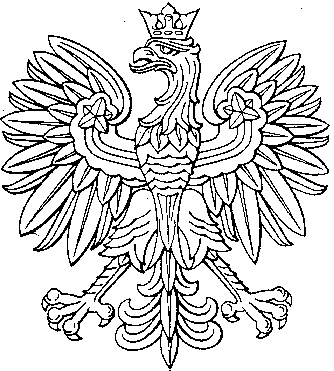 